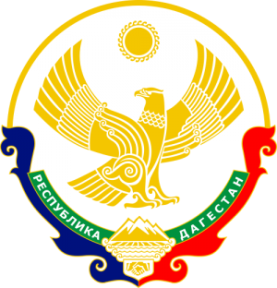 МИНИСТЕРСТВО ОБРАЗОВАНИЯ И НАУКИ РЕСПУБЛИКИ ДАГЕСТАНМКУ «УПРАВЛЕНИЕ ОБРАЗОВАНИЯ БУЙНАКСКОГО РАЙОНА»Россия, Республика Дагестан, . Буйнакск, ул. Ленина 61, т. (87237) 2-92-21, bruo30@mail.ruМКОУ «Бугленская СОШ имени Ш.И.Шихсаидова»E-mail	shkola.buglen@mail.ru№  132                                                                                                    « 26 » 09. 2017г.ПриказОб итогах  муниципального этапа  республиканского конкурса«Лучший проект на иностранном языке»Во  исполнение приказа Минобрнауки  РД №2238-01/10 от 10 августа 2017. В целях  повышения интереса у обучающихся к предметной области филологической направленности, а также  развития интеллектуального творчества учащихся и привлечения их к исследовательской деятельности, выявления способных и одаренных учащихся, совершенствования работы по профессиональному самоопределению и ранней профессиональной ориентации учащихся, в рамках реализации проекта «Общереспубликанские бренды»  (направление «Филологическая школа»)…Решением конкурсной комиссии  определены  следующие победители и призеры :I  место –ученица 10 класса Бугленской сош Бийсолтанова  Патимат  Юсуповна…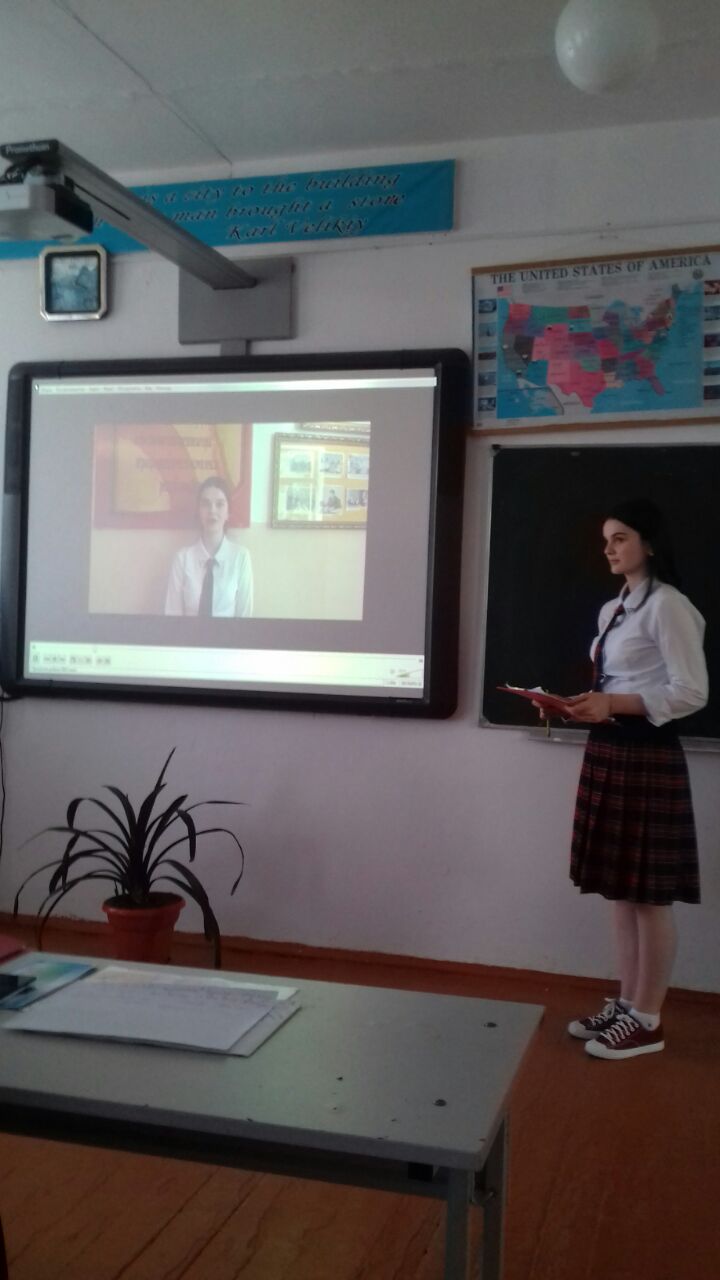 Участие в Республиканском туре конкурса«Лучший проект на иностранном языке»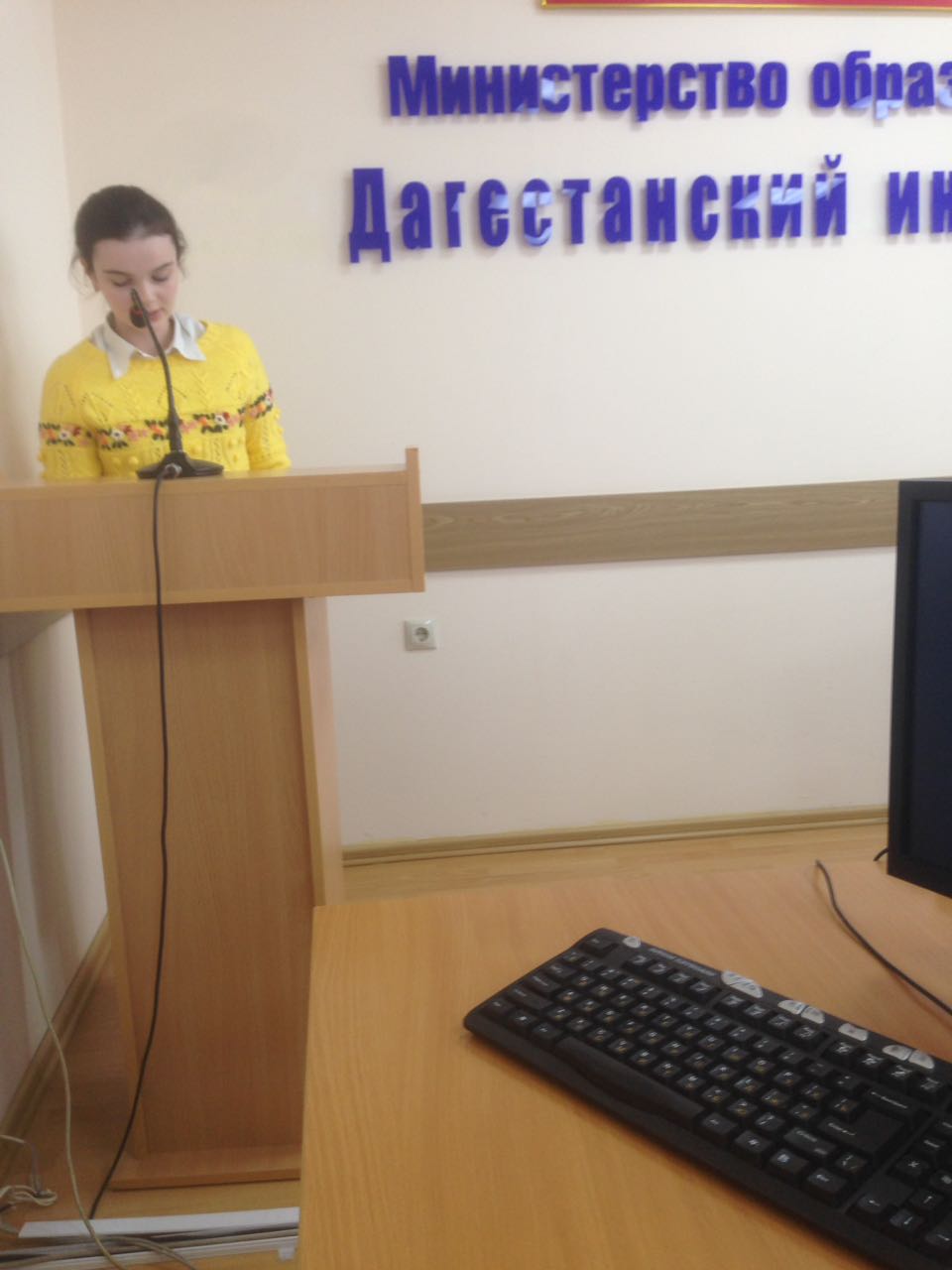 